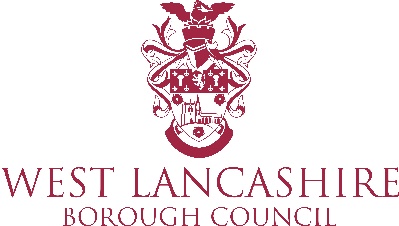 Community Briefing – Coronavirus 25th January 2021Reviewing the Covid19 case data across the borough from the previous week, shows that the highest cases are within age groups 35-44, followed by 45-54.   The wards most affected are: Aughton DownhollandScottAshurst Burscough WestWe are aiming to introduce symptom-free testing towards the end of this week.  The service will be targeted to frontline workers who cannot work from home, or have physical contact with other people as part of their job, and unpaid carers.  We understand that other residents may wish to attend but we will remind residents that as we are in lockdown the advice is to stay safe and not put yourself at further risk by travelling to these sites which are designed for people who are working in the community. Front line workers do not need to pre- book and full details will be available on the Council website. 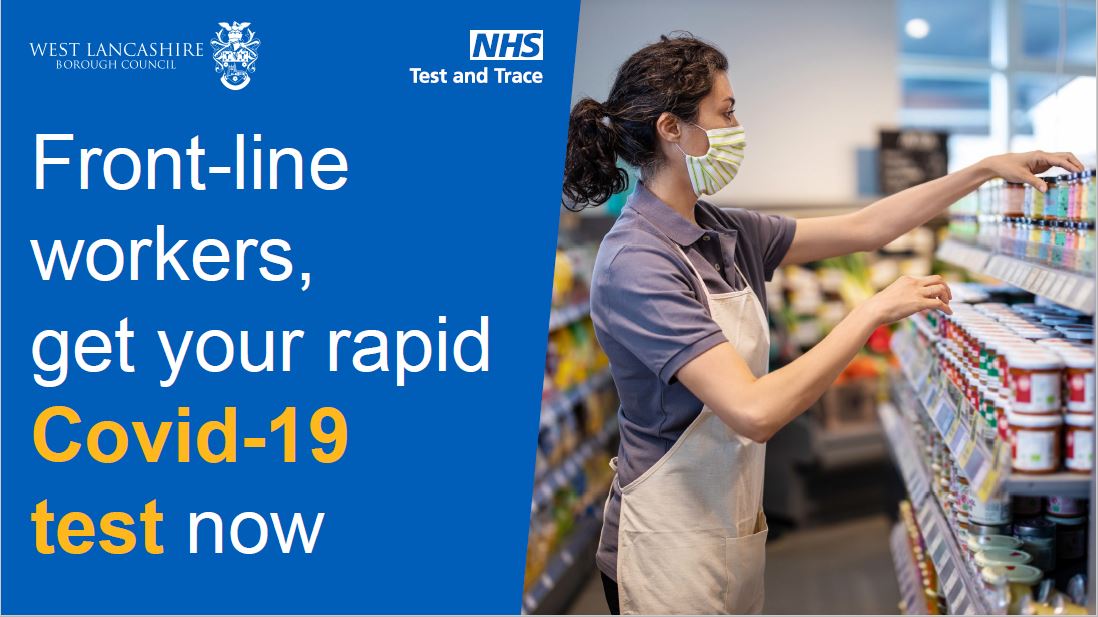 Mobile Testing Units will be available at All Saints Church Hall Car Park in Hesketh Bank on 28th and 29th January and West Lancashire College in Skelmersdale on 30th January and 31st January.  As well as these facilities there are also permanent testing sites in the overflow car park close to Sandy Lane Health Centre in Westgate, Skelmersdale and at Edge Hill University in Ormskirk.   For more details, including operating times, please visit www.westlancs.gov.uk/covid19testLancashire Forum of Faiths in collaboration with the Lancashire Resilience Forum and Churches Together in Lancashire are running a webinar: Covid, Faith, and Public Health; dispelling myths and discerning truths.  It will be held on Thursday 4th February 2021 at 10.30am.  For more information about the contents, speakers and how to register to join, please see the attached document.NHS West Lancs Clinical Commissioning Group (CCG) share:Our West Lancs POD (Prescription Ordering Direct) team are currently being impacted by COVID19 which as a result is having an impact on the team and call waiting times.  We would ask anyone calling the POD, to please be patient and bear with the team, they will get to everyone, but there may be a delay. Do you know you can manage your repeat prescriptions online and using your smartphone with the free Patient Access website and app - full details here: https://www.patientaccess.com/